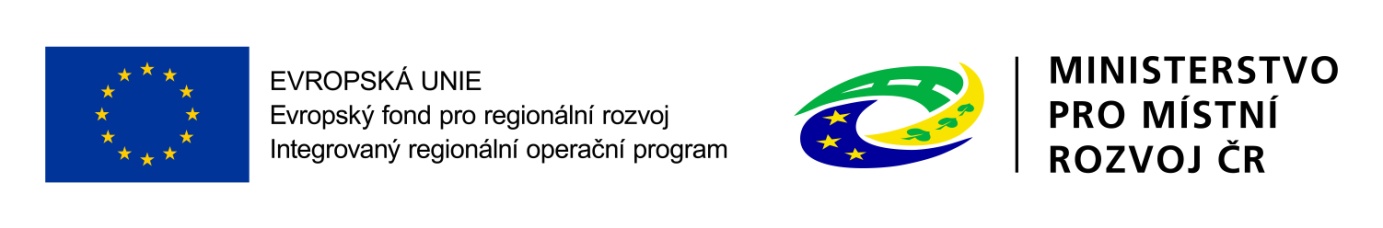 SMLOUVA O DÍLO WISPI: 2022/3/Sna zhotovitele stavbyVýstavba depozitáře ve Frenštátě pod Radhoštěm pro Valašské muzeum v přírodě v Rožnově pod RadhoštěmI.Smluvní stranyNárodní muzeum v přírodě, příspěvková organizaceSídlo: 		Palackého 147, Rožnov pod Radhoštěm, PSČ 756 61	IČO:		000 98 604DIČ:		CZ000 98 604zastoupené: 		Ing. Jindřichem Ondrušem, generálním ředitelemBankovní spojení:		xxxxxxxxxxxxxxxxxxxxxxxxxČíslo účtu:		xxxxxxxxxxxxxxxxxxxxxxKontaktní osoba:		xxxxxxxxxxxxxxxxxxxxxxxxxxxxxxxxxProfil zadavatele:		http://nen.nipez.cz/profil/VMPna straně ObjednateleaVW WACHAL a.s.Sídlo:	Tylova 220/17, 767 01 KroměřížIČO:	25567225DIČ:	CZ 25567225Jednající:	Ing. Viliam Wachal, předseda představenstva	Ing. Ondřej Wachal, místopředseda představenstvaBankovní spojení a číslo účtu:	xxxxxxxxxxxxxxxxxxxxxxxxxxxxxxxxxxxxxxx	xxxxxxxxxxxxxxxxxxxxxxxxxxxxxxxxxxxxxxx	xxxxxxxxxxxxxxxxxxxxxxxxxxxxxxxxxxxxxxx	xxxxxxxxxxxxxxxxxxxxxxxxxxxxxxxxxxxxxxxKontaktní osoba:	xxxxxxxxxxxxxxxxxxxxxxxxxxxxxxxxxxxTelefon, email:	xxxxxxxxxxxxxxxxxxxxxxxxxxxxxxxxxxxxxxxxxxna straně Zhotoviteleuzavřely dnešního dne podle § 2586 a násl. zákona č. 89/2012 Sb., občanský zákoník, v platném znění (dále také jen „Občanský zákoník“), tutosmlouvu o díloI.Smluvní stranySmluvní strany shodně prohlašují, že identifikační údaje uvedené ve smlouvě jsou v souladu 
s právní skutečností v době uzavření smlouvy. Smluvní strany se zavazují, že změny dotčených údajů oznámí bez prodlení druhé smluvní straně. Smluvní strany prohlašují, že osoby podepisující smlouvu jsou k tomuto úkonu oprávněny.Zhotovitel prohlašuje, že je osobou řádně podnikající podle zákona č. 455/1991 Sb., v platném znění (živnostenský zákon). Zhotovitel dále prohlašuje, že splňuje veškeré podmínky a požadavky v této smlouvě stanovené a je oprávněn tuto smlouvu uzavřít a řádně plnit závazky v ní obsažené. Zhotovitel dále prohlašuje, že k provedení díla dle této smlouvy má veškerá potřebná oprávnění.Zhotovitel prohlašuje, že si řádně prostudoval zadávací podmínky a po jejich prostudování prohlašuje, že je plně odborně způsobilý provést řádně dílo dle této smlouvy. Zhotovitel se zavazuje, že po celou dobu trvání závazku bude mít účinnou pojistnou smlouvu pro případ způsobení škody v souvislosti s výkonem předmětu této smlouvy, a to ve výši a za podmínek uvedených v bodě 12.2 této smlouvy. Pojistnou smlouvu je zhotovitel povinen kdykoliv objednateli na jeho požádání předložit k nahlédnutí.II.Předmět smlouvyZhotovitel se touto smlouvou zavazuje, že na svůj náklad a nebezpečí a za podmínek stanovených touto smlouvou provede pro Objednatele dílo specifikované v odst. 2.2 této smlouvy a Objednatel se touto smlouvou zavazuje dílo převzít a za řádné provedení díla zaplatit Zhotoviteli sjednanou cenu. Pro vyloučení pochybností smluvní strany prohlašují, že jsou si vědomy skutečnosti, že Objednatel nemá vlastní nemovitý majetek, že hospodaří s majetkem státu, tedy že okamžikem právní moci kolaudačního rozhodnutí se stane dílo majetkem státu s právem hospodaření Objednatele.Dílem dle této smlouvy se rozumí provedení stavby s názvem: Výstavba depozitáře ve Frenštátě pod Radhoštěm pro Valašské muzeum v přírodě v Rožnově pod Radhoštěm (dále také jen jako „Dílo“), a to dle Projektové dokumentace z 10/2017zpracované společností TECHNICKO Opava s.r.o., IČ 258 49 204,se sídlem Hradecká 1576/51, Předměstí, 746 01 Opava, která tvoří Přílohu č. 1 této smlouvy (dále také jen jako „Projektová dokumentace“), a dle nabídkového rozpočtu s výkazem výměr, který tvoří Přílohu č. 2 této smlouvy (dále také jen jako „Rozpočet“).Objednatel předal Projektovou dokumentaci Zhotoviteli před uzavřením této smlouvy v počtu 2 vyhotovení. Zhotovitel prohlašuje, že Projektovou dokumentaci přijal od Objednatele kompletní, že ji považuje za plně dostačující pro zhotovení celého Díla bez nároků na jakékoliv vícepráce s výhradou těch, které vyplynou z dodatečných písemných požadavků Objednatele nebo těch prací a dodávek, které nebyly součástí zpracované Projektové dokumentace a Rozpočtu, které budou projednány a smluvními stranami písemně odsouhlaseny.Objednatel prohlašuje, že k provedení Díla bylo vydáno následující stavební povolení: číslo jednací OVÚP/19204/2019/rkrig/spis3921/2019, stavební povolení ze dne 23. října 2019. Zhotovitel prohlašuje, že se s obsahem uvedeného stavebního povolení (dále jen „Stavební povolení“), s podmínkami pro provedení a užívání stavby, jakož i s ostatními podmínkami v něm stanovenými, před podpisem této smlouvy řádně seznámil, a tyto se zavazuje při provádění Díla dodržet. Kopie Stavebního povolení tvoří Přílohu č. 3 této smlouvy.Veškeré změny Díla mohou být provedeny pouze na základě předchozího písemného dodatku k této smlouvě. V případě změn Díla provedených bez uzavření předchozího dodatku nevzniká Zhotoviteli nárok na zvýšení ceny za Dílo, Objednatel je však oprávněn požadovat slevu z ceny za Dílo, pokud Zhotovitel v důsledku změn Díla ušetřil na svých nákladech (včetně nákladů na materiál či na práci). Objednatel má rovněž právo požadovat odstranění takových změn a provedení Díla v souladu se smlouvou nebo má právo dodatečně takové změny akceptovat formou písemného dodatku s tím, že cena za Dílo bude snížena o částku, která byla ušetřena takto provedenými změnami oproti Dílu dohodnutému touto smlouvu.Součástí plnění Zhotovitele je provedení veškerých činností potřebných k přípravě, vlastnímu provedení prací a k následnému uvedení Díla do provozu a užívání, dále předání potřebných dokladů souvisejících s provedeným Dílem, zejména návodů k obsluze, atestů a osvědčení, revizních zpráv, prohlášení o shodě ve smyslu zákona č. 22/1997 Sb., v platném znění a zápisů o výsledcích předepsaného druhu zkoušek apod. Zhotovitel je také povinen poskytnout Objednateli potřebnou součinnost pro vydání kolaudačního souhlasu.Zhotovitel se zavazuje provést Dílo tak, aby odpovídalo Projektové dokumentaci. Zhotovitel se zavazuje v rámci provádění Díla provést takové činnosti a výkony, které jsou uvedeny v Rozpočtu, jakož i použít materiál uvedený Rozpočtu. Zhotovitel je povinen při provádění Díla použít materiál, který je nový, nepoužitý a neopotřebovaný. Požadavky na jakost Díla, provedených prací a použitých materiálů jsou stanoveny příslušnými českými normami, příslušnými právními předpisy, předanou Projektovou dokumentací či standardními a obecně uznávanými požadavky na jakost, které se uzavřením této smlouvy stávají závaznými.Objednatel prohlašuje a Zhotovitel bere na vědomí, že Dílo je určeno pro jeho následné užití jako depozitář Národního muzea v přírodě. Zhotovitel je v této souvislosti při provádění Díla dle této smlouvy povinen tento účel zohlednit, zejména pokud jde o vlastnosti, jakost a provedení Díla, použitý materiál a zvolené postupy tak, aby Dílo tomuto účelu co nejlépe vyhovovalo.Objednatel prohlašuje a Zhotovitel bere na vědomí, že Dílo bude spolufinancováno z Evropských strukturálních a investičních fondů v rámci Integrovaného regionálního operačního programu pro období 2014 – 2020 (dále jen „IROP“), prioritní osy 3. Dobrá správa území a zefektivnění veřejných institucí specifického cíle 3.1 Zefektivnění prezentace, posílení ochrany a rozvoje kulturního dědictví, v rámci kolové výzvy č. 76, vyhlášené dne 17. 8. 2017. Zhotovitel bere v této souvislosti na vědomí, že předmětem smlouvy jsou aktivity a výstupy, které budou tvořit součást projektu spolufinancovaného Evropskou unií v rámci IROP, registrační číslo CZ.06.3.33/0.0/0.0/17_099/0007885 (dále také „projekt“).III.CenaSmluvní strany se dohodly na celkové a konečné ceně za Dílo ve výši: 138 745 050,90 Kč bez DPH (slovy sto třicet osm milionů sedm set čtyřicet pět tisíc padesát korun českých a devadesát haléřů). Tato cena je stanovena na základě Rozpočtu. Smluvní strany tímto výslovně sjednávají, že tento Rozpočet se považuje za úplný a závazný. Tímto však není dotčen odst. 3.4 této smlouvy.Ke sjednané smluvní ceně se připočítává procentní sazba daně z přidané hodnoty dle platného zákona o dani z přidané hodnoty, platná v době vyúčtování ceny provedených prací. V případě, že dojde v průběhu realizace předmětu smlouvy ke změnám sazeb DPH, zhotovitel tuto skutečnost zohlední při fakturaci. Změnu sazby DPH není třeba upravovat smluvním dodatkem k této smlouvě o dílo.Cena je pevná po celou dobu provádění Díla a zahrnuje veškeré dodávky, materiál a práce včetně vedlejších nákladů souvisejících s přípravou a řádným provedením Díla. Tímto však není dotčen odst. 3.4 této smlouvy.Dohodnutá cena může být změněna (snížena či zvýšena) pouze v případě:provedení menšího objemu prací či dodávek materiálu oproti množství stanovenému v Rozpočtu; smluvní strany sjednávají, že provedené práce a dodaný materiál budou Zhotovitelem účtovány dle skutečnosti, která vyplyne z kontroly provádění Díla zástupcem Objednatele (dle odst. 6.2 této smlouvy),provedení většího objemu prací či dodávek materiálu oproti množství stanovenému v Rozpočtu, jestliže k navýšení objemu došlo vlivem prokazatelných nesprávností, chyb či nedostatků v Projektové dokumentaci a tyto práce či materiál byly nutné k řádnému provedení Díla dle této smlouvy; smluvní strany pro takový případ sjednávají, že provedené práce a dodaný materiál budou Zhotovitelem účtovány dle skutečnosti, která vyplyne z kontroly provádění Díla zástupcem Objednatele (dle odst. 6.2 této smlouvy); k provedení většího objemu prací či dodávek materiálu je však Zhotovitel povinen si vždy vyžádat předchozí písemný souhlas Objednatele způsobem stanoveným dle bodu 3.4.4. této smlouvy,provedení prací či dodávek materiálu v případech, kdy tyto práce a dodávky materiálu nebyly obsažené v Projektové dokumentaci nebo Rozpočtu a jsou nezbytné pro řádné a úplné dokončení Díla. změny Díla na základě předchozího písemného dodatku k této smlouvě dohodou smluvních stran, a to v souladu s § 222 zákona č. 134/2016 Sb., o zadávání veřejných zakázek, ve znění pozdějších předpisů. IV.Termín a místo provedení DílaZhotovitel se zavazuje:zahájit provádění Díla nejpozději následující pracovní den po předání a převzetí staveniště ve smyslu odst. 4.2 této smlouvy (termín zahájení Díla) a Dílo řádně dokončit a předat Objednateli nejpozději v těchto lhůtách: nejzazší termín pro dokončení díla včetně všech technologických přestávek 22 měsíců od převzetí písemné výzvy k zahájení plnění. Podrobný harmonogram provádění Díla tvoří Přílohu č. 4 této smlouvy. Objednatel předá Zhotoviteli staveniště za účelem provádění Díla nejpozději do pěti (5) kalendářních dnů od data zaslání a převzetí písemné výzvy k zahájení. Zhotovitel je povinen na základě této výzvy Objednatele od Objednatele staveniště převzít. O předání staveniště bude vyhotoven zápis, ve kterém se uvede datum, čas, místo, stav staveniště (místa plnění), případné závady či výhrady smluvních stran, jakož i další skutečnosti, které bude považovat některá ze smluvních stran za významné. Zápis bude podepsán zástupci oprávněnými jednat za Objednatele a Zhotovitele (dle čl. VI. této smlouvy).Místem plnění je město Frenštát pod Radhoštěm a v rámci této obce katastrální území Frenštát pod Radhoštěm, pozemky parcelní číslo 1604, 3488, 3668/1, 3671/12. Konkrétní místo plnění je dále specifikováno v projektové dokumentaci citované v čl. II odst. 2.2 této smlouvy.  V.Platební podmínkyCena za Dílo je splatná po částech na základě fakturace Zhotovitele. Faktury bude zhotovitel vystavovat na základě provedených prací dle soupisu těchto prací odsouhlaseného smluvními stranami. Přílohou a nedílnou součástí faktury bude seznam položek dle Rozpočtu, podle kterých byla faktura vystavena, jakož i protokol podepsaný oběma smluvními stranami zachycující odsouhlasení fakturovaných a provedených prací.Soupis prací ve smyslu odst. 5.1 této smlouvy bude prováděn souhrnně vždy za práce skutečně provedené za uplynulý kalendářní měsíc. Zhotovitel po skončení kalendářního měsíce zašle Objednateli soupis těchto prací s tím, že Objednatel tento soupis schválí ve lhůtě maximálně deseti (10) kalendářních dní od jeho přijetí nebo v téže lhůtě vrátí tento soupis s výhradami Zhotoviteli, které mohou spočívat v neprovedení prací zahrnutých do soupisu, pokud jejich provedení nevyplývá ze zápisu ve stavebním deníku odsouhlaseného Objednatelem. Vrátí-li Objednatel tento soupis prací Zhotoviteli, jsou smluvní strany povinny jednat za účelem dosažení shody a konečného schválení a odsouhlasení skutečně provedených prací.Zhotovitel se zavazuje vystavit fakturu nejdříve v den, kdy došlo ke schválení a odsouhlasení provedených prací dle odst. 5.2 této smlouvy, příp. dle odst. 5.4 této smlouvy. Zhotovitel se zavazuje vystavenou fakturu doručit Objednateli nejpozději následující pracovní den po jejím vystavení. Splatnost faktury je30dnůode dne doručení faktury prosté jakýchkoliv vad na adresu Objednatele. Objednatel je oprávněn pozdržet úhradu dílčího plnění v případě, že zhotovitel bezdůvodně nebo neoprávněně v rozporu s touto smlouvou přeruší práce na provádění díla nebo dílo provádí v rozporu s projektovou dokumentací, ustanoveními této smlouvy, vyhlášenými podmínkami soutěže nebo písemnými pokyny objednatele.Objednatel je oprávněn vrátit Zhotoviteli fakturu, pokud fakturovaná částka, byť částečně, nebude odpovídat odsouhlasenému soupisu provedených prací, a/nebo Rozpočtu a/nebo faktura nebude mít náležitosti řádného účetního a daňového dokladu, případně náležitosti dle této smlouvy. Do doby vystavení řádné (opravené) faktury a uplynutí lhůty její splatnosti není Objednatel v prodlení s úhradou ceny za Dílo nebo její části. Kromě náležitostí stanovených právními předpisy je zhotovitel povinen uvést ve faktuře i tyto údaje:číslo smlouvy a datum jejího uzavření, předmět smlouvy, jeho přesnou specifikaci ve slovním vyjádření (nestačí odkaz na číslo smlouvy),obchodní firmu nebo název, sídlo nebo místo podnikání, IČ a DIČ zhotovitele,název, sídlo, IČ a DIČ objednatele, označení útvaru objednatele, který akci likviduje,číslo a datum vystavení faktury,lhůtu splatnosti faktury,přesný název projektu a registrační číslo projektuCZ.06.3.33/0.0/0.0/17_099/0007885,přílohou faktury musí být soupis skutečně provedených prací podepsaný objednatelem nebo technickým dozorem stavby, včetně měsíčního zjišťovacího protokolu,označení banky a číslo účtu, na který musí být zaplaceno,označení osoby, která fakturu vyhotovila, včetně jejího podpisu a kontaktního telefonu.VI.Kontaktní osobyZástupcem Zhotovitele a kontaktní osobou ve věcech stavby je v pozici hlavního stavbyvedoucíhoxxxxxxxxxxxxxxxxxxxxxxxxxxxxxxxxxxxxxxxxxxxxxxxxxxxxxxxxxxxxxxxxTato osoba je pověřena řízením prováděného Díla a souvisejících prací a je oprávněna ke všem faktickým úkonům týkajícím se tohoto plnění, je pověřena řízením stavby, příp. koordinací prací subdodavatelů, prováděním soupisu provedených prací, prováděním zápisů do stavebního deníku a řešením všech problémů souvisejících s realizací Díla. V případě nepřítomnosti hlavního stavbyvedoucího přecházejí práva a povinnosti vymezená v přechozím odstavci na zástupce stavbyvedoucího:xxxxxxxxxxxxxxxxxxxxxxxxxxxxxxxxxxxxxxxxxxxxxxxxxxxxxxxxxxxxxxxZástupcem Objednatele a kontaktní osobou ve věcech stavby je: xxxxxxxxxxxxxxxxxxxxxxxxxxxxxxxxxxxxxxxxxxxxxxxxxxxxxxxxxxxxxxxxxxxTato osoba jako zástupce Objednatele zejména kontroluje kvalitu prováděných prací, kontroluje jakost materiálů, výrobků a dalších věcí, je oprávněna ověřit a potvrdit rozsah skutečně provedených prací a projednávat změny a doplňky Díla, přičemž se musí jednat o takové změny a doplňky, které nemají vliv na výši ceny díla. Změny a doplňky mající vliv na celkovou cenu díla jsou v kompetenci pouze osob oprávněných jednat jménem nebo za Objednatele.Objednatel stanovuje na pozici osoby odborně způsobilé k zajišťování úkolů v prevenci rizik po celou dobu provádění DílaxxxxxxxxxxxxxxxxxxxxxxxxxxxxxxxxxxxxxxxxxxxxxxxxxxxxxxxxxxxxxxxxxTato osoba jako zástupce Objednatele bude vykonávat činnost koordinátora bezpečnosti a ochrany zdraví při práci na staveništi při provádění Díla, a to v souladu se zákonem č. 309/2006 Sb., kterým se upravují další požadavky bezpečnosti a ochrany zdraví při práci v pracovněprávních vztazích a o zajištění bezpečnosti a ochrany zdraví při činnosti nebo poskytování služeb mimo pracovněprávní vztahy (zákon o zajištění dalších podmínek bezpečnosti a ochrany zdraví při práci), ve znění pozdějších předpisů.Oprávnění kontaktních osob nezahrnuje právo zavazovat příslušnou smluvní stranu, uzavírat písemné dodatky k této smlouvě a činit jiná právní jednání, kterými dochází ke změně nebo zániku práv a povinností vyplývajících z této smlouvy, ani přijímat jakákoliv plnění, nevyplývá-li z této smlouvy jinak. Ve věcech smluvních jsou oprávněni jednat Objednatel a Zhotovitel, resp. oprávněné osoby smluvních stran.Změny kontaktních osob a jejich kontaktních údajů se nepovažují za změny smlouvy vyžadující uzavření písemného dodatku.Změna osoby na pozici stavbyvedoucího nebo zástupce stavbyvedoucího je možná pouze za předpokladu, že tato osoba prokáže kvalifikaci alespoň ve stejném rozsahu, tedy doloží Objednateli doklady k dané kvalifikaci požadované v zadávací dokumentaci k předmětné veřejné zakázce, jejíž plnění je předmětem této smlouvy. Pokud nová osoba na pozici stavbyvedoucího nebo zástupce stavbyvedoucího neprokáže kvalifikaci v uvedeném termínu, je Zhotovitel povinen zajistit náhradní osobu/osoby, která bude splňovat požadovanou kvalifikaci, a to v přiměřené lhůtě stanovené Objednatelem. Pokud Zhotovitel tak neučiní, jedná se o podstatné porušení smlouvy.  VII.Součinnost Objednatele a povinnosti ZhotoviteleObjednatel předá Zhotoviteli staveniště k provádění stavebních prací dle této smlouvy v termínu uvedeném v odst. 4.2 této smlouvy.Současně s odevzdáním staveniště (místa plnění) Objednatel určí Zhotoviteli cesty pro příjezd a výjezd na místo plnění, pokud to nevyplývá přímo z podmínek Projektové dokumentace.V případě, že pro řádné provedení Díla, řádné zajištění stavební činnosti a řádný chod staveniště bude nutno provést omezení v užívání nemovitostí a dalších věcí a zařízení ve vlastnictví nikoliv Objednatele, zejména pokud jde o omezení v užívání veřejných prostranství, pozemních komunikací atd., zavazuje se Zhotovitel na své náklady zajistit oprávněnou realizaci těchto omezení v souladu s obecně závaznými právními předpisy, vyžádat si veškeré potřebné souhlasy a povolení a plnit veškeré povinnosti a podmínky s takovými omezeními spojené (např. zajištění dopravního značení) s tím, že Zhotovitel je povinen na svůj náklad hradit veškeré poplatky a jiné podobné platby s těmito omezeními související a dále hradit veškeré pokuty a jiné sankční platby uložené orgány veřejné moci za porušení povinností při realizaci těchto omezení bez ohledu na to, zda budou uloženy Zhotoviteli či Objednateli jako investorovi Díla.Zhotovitel si zajistí svým jménem a na svůj náklad připojení staveniště na přívod elektrické energie a vody. Objednatel poskytne za tím účelem Zhotoviteli nezbytnou součinnost. Zhotovitel je povinen při zajišťování připojení staveniště na přívod elektrické energie a vody a napojení na kanalizaci k odvádění odpadních vod dbát pokynů Objednatele, pokud tímto připojením nebo napojením budou dotčena práva a zájmy Objednatele, či dojde k omezení činnosti Objednatele. Zhotovitel není oprávněn požadovat po Objednateli, aby takové připojení nebo napojení zajistil Objednatel, nebo aby Objednatel umožnil toto připojení nebo napojení přes svá odběrná místa. Pokud však Objednatel dle svého rozhodnutí Zhotoviteli umožní toto připojení nebo napojení přes svá odběrní místa, zavazuje se Zhotovitel uhradit Objednateli náklady s tím spojené. V takovém případě Objednatel poskytne odběr vody a elektrické energie a odvádění odpadních vod v rozsahu nutném pro provedení Díla, případně určí místa pro připojení staveništních přípojek vody a elektrické energie, kde se Zhotovitel připojí přes podružná měřidla, jejichž počáteční a konečný stav bude zaznamenán v písemné podobě, např. v zápise dle odst. 4.2 této smlouvy. Náklady na elektrickou energii a odběr vody budou započteny proti poslední faktuře vystavené Zhotovitelem, pokud budou známy všechny údaje potřebné k započtení. Jinak Zhotovitel tyto náklady uhradí na výzvu Objednatele. Připojovací body budou v takovém případě upřesněny při předání staveniště nebo podle okolností později. Zhotovitel je povinen včas a na své náklady zajistit, že osoby s potřebnou odbornou znalostí zjistí možnosti napojení Zhotovitele na rozvody elektrické energie a vody na staveništi a navrhovaný způsob připojení projedná s Objednatelem. Zhotovitel odpovídá za kvalifikaci svých pracovníků pro jednotlivé profese tak, aby byla platná po celou dobu provádění Díla. Zhotovitel rovněž odpovídá za to, že všichni jeho pracovníci byli podrobeni vstupní lékařské prohlídce, na základě které jsou schopni výkonu práce v určené profesi. U profesí, u nichž to požaduje právní předpis, zajišťuje Zhotovitel pravidelné kontrolní prohlídky. Zhotovitel bere na vědomí svoji povinnost zajistit dodržování povinnosti u všech osob nacházejících se na staveništi nosit pracovní obuv a používání ostatních nutných (předepsaných) ochranných pomůcek.Zhotovitel je povinen zajistit vedení průběžného a aktuálního stavebního deníku a seznamu pracovníků přítomných na stavbě, včetně pracovníků svých subdodavatelů, budou-li v souladu s touto smlouvou použiti, a na vyžádání Objednatele (včetně kontaktní osoby dle odst. 6.2 této smlouvy nebo touto kontaktní osobou určeného zástupce) tento stavební deník a seznam okamžitě předložit k nahlédnutí, přičemž Objednatel má vždy právo na pořízení kopií, opisů či výpisů ze stavebního deníku. Zhotovitel je povinen předložit Objednateli na jeho žádost seznam pracovníků přítomných na stavbě, včetně prokázání skutečnosti, v jakém pracovně právním vztahu jsou tyto osoby vůči Zhotoviteli. V případě porušení této povinnosti sjednávají smluvní strany smluvní pokutu ve výši 10.000,- Kč (slovy deset tisíc korun českých), a to za každé porušení této povinnosti. Zhotovitel je povinen zajistit, aby jeho pracovníci na stavbě svým oděním, chováním a vystupováním nenarušovali příznivé image, dobré jméno a pověst Objednatele a současně, aby nerušili okolí prováděnou činností a svým chováním nad míru přiměřenou poměrům. Všichni pracovníci zhotovitele i jeho poddodavatelé uvedení v poddodavatelském systému na staveništi budou viditelně označeni názvem svého zaměstnavatele. Při prvním porušení této povinnosti Objednatel na tuto skutečnost Zhotovitele prokazatelně upozorní. Za každé další porušení povinnosti viditelného označení pracovníků Zhotovitele sjednávají smluvní strany smluvní pokutu ve výši 10.000,- Kč (slovy deset tisíc korun českých).Zhotovitel je povinen při provádění Díla dodržovat obecně závazné právní předpisy týkající se BOZP (bezpečnost a ochrana zdraví při práci), PO (požární ochrana), OŽP (ochrana životního prostředí) a zajistit dodržování těchto předpisů ze strany svých pracovníků, poddodavatelů a jejich pracovníků, které použil při plnění svých závazků dle této smlouvy. Při prvním porušení předpisů BOZP, PO a OŽP, které bude Objednatelem zjištěno, Objednatel na tuto skutečnost Zhotovitele upozorní, např. zápisem ve stavebním deníku nebo jiným prokazatelným způsobem. Za každé další porušení povinnosti Zhotovitele dodržovat tyto obecně závazné předpisy a jejich dodržování zajišťovat, sjednávají smluvní strany smluvní pokutu ve výši 10.000,- Kč (slovy deset tisíc korun českých). Soustavné porušování předpisů BOZP, PO a/nebo OŽP (tj. minimálně 3 zjištěné případy během čtrnácti po sobě jdoucích kalendářních dnů) bude považováno za podstatné porušení této smlouvy a může být důvodem pro odstoupení od této smlouvy ze strany Objednatele.Zhotovitel se zavazuje každý kalendářní den, ve kterém prováděl Dílo, provést po skončení prováděných prací úplný úklid staveniště a v rozsahu dotčeném prováděním Díla a činností svých pracovníků (včetně subdodavatelů) také ostatních prostor a míst dotčených prováděním Díla dle této smlouvy. Tento úklid zahrnuje zejména likvidaci a odvoz odpadu vzniklého v důsledku provádění Díla a zabezpečení stavební techniky a nástrojů tak, aby nepřekážely případnému jinému provozu Objednatele a nepředstavovaly nebezpečí vzniku škody na životě, zdraví a majetku a na životním prostředí. Jestliže Zhotovitel poruší tuto svou povinnost denního úklidu, Objednatel na tuto skutečnost Zhotovitele upozorní, např. zápisem v stavebním deníku nebo jiným prokazatelným způsobem. Za každé další porušení povinnosti Zhotovitele provádět denní úklid sjednávají smluvní strany smluvní pokutu ve výši 30.000,- Kč (slovy třicet tisíc korun českých).Zhotovitel je oprávněn i povinen účastnit se kontrolních dnů při provádění Díla na základě výzvy Objednatele.Zhotovitel je povinen provést Dílo na svůj náklad a na své nebezpečí a postupovat při provádění Díla s odbornou péčí. Objednatel je oprávněn udílet Zhotoviteli pokyny ke způsobu provádění Díla a Zhotovitel se zavazuje tyto pokyny plnit, pokud nejsou v rozporu s právními předpisy, pokud nepřekážejí v řádném provádění Díla, nebo pokud nemají podstatný vliv na cenu za Dílo a závazné termíny dle této smlouvy. Pokyny Objednatele, které jsou v rozporu s právními předpisy, nebo které překážejí v řádném provádění Díla, nebo které mají podstatný vliv na cenu za Dílo a závazné termíny dle této smlouvy, budou dále společně označovány jen jako Nevhodné pokyny. Zhotovitel je povinen Objednatele neprodleně upozornit na Nevhodné pokyny a poskytnout Objednateli potřebné vysvětlení. Smluvní strany se v takovém případě dohodnou na dalším postupu při provádění Díla.Pokud se smluvní strany nedohodnou jinak, bude Zhotovitel provádět práce dle této smlouvy v pracovní dny vždy maximálně od 7:00 hodin do 17:00 hodin. Práce, které nepřiměřeně nezvyšují běžnou hladinu hluku, je Zhotovitel oprávněn provádět již od 6:30 hodin pracovního dne. O sobotách je Zhotovitel oprávněn provádět práce dle této smlouvy vždy od 9:00 hodin do 15:00 hodin. V neděli a o státních svátcích není Zhotovitel oprávněn provádět práce dle této smlouvy, přičemž platí, že musí místo plnění o nedělích a státních svátcích zabezpečit tak, aby vůbec nezatěžoval provoz a majetek Objednatele (movitý i nemovitý) v místě plnění, jakož aby vyloučil v co nejvyšší míře rizika vzniku škod na majetku Objednatele, životě, zdraví a majetku třetích osob a na životním prostředí.Zhotovitel je povinen při provádění Díla postupovat tak, aby co nejméně zatěžoval provoz a majetek Objednatele či Objednateli svěřený k hospodaření (movitý i nemovitý) v místě plnění a po přístupových komunikacích, jakož aby vyloučil v co nejvyšší míře rizika vzniku škod na majetku Objednatele, životě, zdraví a majetku třetích osob a na životním prostředí. Zhotovitel je povinen dodržovat pokyny Objednatele, pokud tento pokyn směřuje k naplnění tohoto odst. 7.13 této smlouvy.Zhotovitel bere na vědomí, že součástí realizované stavby je rovněž i zhotovení regálového systému a dodávka vnitřního interiérového vybavení, které budou realizovány jinými osobami (dodavateli). Zhotovitel se v této souvislosti zavazuje poskytnout vybranému dodavateli regálového systému a vybranému dodavateli vnitřního interiérového vybavení Depozitáře ve Frenštátě pod Radhoštěm pro Valašské muzeum v přírodě v Rožnově pod Radhoštěm přiměřenou součinnost spočívající v zpřístupnění stavby za účelem dodávky regálového systému a interiérového vybavení. VIII.Vady stavby, práva z vadného plnění, záruka za jakostZhotovitel se zavazuje, že provedené Dílo i jeho části budou ke dni předání a převzetí Díla ve smyslu odst. 10.1, příp. odst. 10.4 této smlouvy, popř. ke dni přechodu nebezpečí škody na Díle, pokud tento okamžik nastane později,odpovídat výsledku určenému v této smlouvě, zejména že bude mít vlastnosti a bude provedeno v souladu s požadavky stanovenými v Rozpočtu, v Projektové dokumentaci a ve Stavebním povolení, příp. v územním rozhodnutí nebo v jiných podobných podkladech, včetně jejich změn a doplňků, uvedenými v právních předpisech a technických normách, které se na provedení Díla vztahují, jinak že bude mít vlastnosti, jakost a bude provedeno způsobem odpovídajícím účelu této smlouvy, jinak účelu obvyklému,způsobilé k užívání k účelu vyplývajícímu z této smlouvy, jinak k účelu obvyklému.Dílo má vady, zejména pokud nebude odpovídat výše uvedeným požadavkům. Objednatel má práva z vadného plnění i tehdy, pokud vady Díla vzniknou po době uvedené v odst. 8.1 této smlouvy, jestliže byly způsobeny porušením povinnosti Zhotovitele. Za vady Díla se považují i nedodělky.Zhotovitel přejímá závazek (záruka za jakost), že si Dílo zachová vlastnosti dle odst. 8.1 této smlouvy, a že bude způsobilé pro použití k účelu dle odst. 8.1 této smlouvy, a to vše v záruční době vymezené následovně:záruka na nosné konstrukce v délce jednoho sta dvaceti (120) měsíců,záruka na izolace proti vodě a těsnost střešního pláště v délce jednoho sta dvaceti (120) měsíců,záruka na ostatní částí Díla v délce šedesáti (60) měsíců.Záruka se vztahuje na veškerý materiál použitý při provádění Díla a na veškeré práce související s prováděním Díla, a to vždy v rámci té částí Díla vymezené dle výše uvedených bodů ad (i) až (iii), ke které se materiál a práce vztahují, bez ohledu na to, zda se jedná o práce provedené nebo materiál použitý Zhotovitelem nebo jeho subdodavateli, či bez ohledu na to, jakou záruku poskytuje na materiál jeho výrobce nebo dodavatel.Záruční doba začíná plynout ode dne předání a převzetí Díla. Jestliže však dojde k podepsání dodatku k protokolu na základě dodatečné přejímky dle odst. 10.6 této smlouvy (bez ohledu na to, zda se odstraňované vady a nedodělky dle odst. 10.6 této smlouvy vztahují k záruční vadě), pak záruční doba začíná plynout až ode dne podepsání tohoto dodatku. Jestliže budou během kontrolní prohlídky stavby dle stavebního zákona ve smyslu odst. 10.7 této smlouvy zjištěny vady Díla, za které odpovídá Zhotovitel, pak záruční doba začíná plynout až ode dne vydání kolaudačního souhlasu k užívání Díla. V případě, kdy by měl být počátek běhu záruční doby určen podle více uvedených pravidel, platí, že záruční doba počíná běžet od toho okamžiku, který nastane později.Ustanovení následujících odst. 8.5 až 8.22 se vztahují na reklamace jak vad Díla ve smyslu odst. 8.1 této smlouvy, tak záručních vad vyplývajících z poskytnuté záruky za jakost dle odst. 8.2 této smlouvy.V případě výskytu vady má Objednatel právo požadovat po Zhotoviteli (i) odstranění vady, je-li vada odstranitelná, (ii) požadovat přiměřenou slevu z ceny za Dílo, nebo (iii) odstoupit od smlouvy. Odstranění vady bude provedeno zejména opravou vady, dodáním chybějícího materiálu nebo uskutečněním neprovedených prací, nebo dodáním náhradního materiálu za materiál vadný. Volba mezi nároky uvedenými v tomto odstavci 8.5 smlouvy, včetně volby způsobu odstranění vady, náleží vždy Objednateli, a to bez ohledu na jejich pořadí a na běh lhůt dle ustanovení § 2106 a násl. ve spojení s § 2615 odst. 2 Občanského zákoníku. V případě, že Objednatel v reklamaci uplatnil nárok na odstranění vady, je oprávněn dodatečně změnit tuto volbu na jiný nárok, a to i bez předchozího upozornění či bez poskytnutí dodatečné lhůty k plnění, (i) pokud se Zhotovitel dostane do prodlení s nástupem na odstranění vady nebo s odstraněním vady, (ii) pokud se ukáže, že vada je neodstranitelná, nebo (iii) z jiného důvodu bude zřejmé, že Zhotovitel vadu řádně a včas neodstraní. Objednatel je oprávněn uplatnit nárok na odstoupení od této smlouvy tehdy, pokud bude zjištěna nebo se vyskytne v pořadí desátá (10.) vada bránící řádnému nebo bezpečnému užívání Díla během posledního jednoho (1) roku.Objednatel je povinen reklamovat (v této smlouvě také „nahlášení“) vady dle možností bez zbytečného odkladu po jejich zjištění (povinnost reklamovat vady bez zbytečného odkladu je vždy splněna, pokud jsou vady reklamovány do 15 pracovních dní od jejich zjištění, ledaže dle okolností konkrétního případu je doba nezbytného odkladu delší).Objednatel je oprávněn reklamovat vady nejpozději do vypršení příslušné záruční doby dle odst. 8.2 této smlouvy, a to vždy po jejich skutečném zjištění dle odst. 8.6 této smlouvy. Zhotovitel nemůže namítat Objednateli, že reklamovaná vada mohla nebo měla být Objednatelem zjištěna již dříve při vynaložení odborné péče při prohlídce, kterou měl Objednatel provést nebo zařídit její provedení podle možnosti co nejdříve po převzetí Díla nebo případně později.V reklamaci vady Objednatel v rámci svých možností uvede popis vady nebo alespoň popis, jak se vada projevuje, příp. označení, zda se jedná „havárii“ nebo „havarijní stav“, označení části Díla, které se vada týká a volbu nároku dle odst. 8.5 této smlouvy, příp. požadovaný způsob odstranění vady.     V případě, že Objednatel bude požadovat odstranění vady, kterou Objednatel při reklamaci označil jako „havárie“ nebo „havarijní stav“, zavazuje se Zhotovitel nastoupit na odstranění této vady nejpozději do dvaceti čtyř (24) hodin po jejím nahlášení, nedohodnou-li se smluvní strany v konkrétním případě jinak.Zhotovitel se zavazuje odstranit vadu, kterou Objednatel při reklamaci označil jako „havárie“ nebo „havarijní stav“, nejpozději do čtrnácti (14) kalendářních dní od jejího nahlášení s tím, že Zhotovitel je povinen ve lhůtě čtyřiceti osmi (48) hodin od jejího nahlášení odstranit alespoň takový projev nebo příčinu vady nebo její následky, které byly důvodem pro označení takové vady jako „havárie“ nebo „havarijní stav“. Smluvní strany si v konkrétním případě mohou dohodnout jiné lhůty.V případě, že Objednatel bude požadovat odstranění vady, kterou Objednatel při reklamaci neoznačil jako „havárie“ nebo „havarijní stav“, zavazuje se Zhotovitel nastoupit na odstranění této vady nejpozději do sedmi (7) kalendářních dnů po jejím nahlášení, nedohodnou-li se smluvní strany v konkrétním případě jinak.Zhotovitel se zavazuje odstranit vadu, kterou Objednatel při reklamaci neoznačil jako „havárie“ nebo „havarijní stav“, nejpozději do dvaceti (20) kalendářních dní od jejího nahlášení, nedohodnou-li se smluvní strany v konkrétním případě jinak.Za „havárii“ nebo „havarijní stav“ ve smyslu této smlouvy se považuje zejména taková situace, kdy jsou v důsledku vady Díla ohroženy životy třetích osob, jejich majetek nebo majetek Objednatele, nebo je ohroženo životní prostředí, nebo v důsledku takové vady existuje nebezpečí závažného vzniku dalších navazujících vad Díla nebo závažné zhoršení stávající vady, a to vše bezprostředně nebo takovým způsobem, kdy odstranění vady nesnese odkladu v rámci lhůt vymezených v odst. 8.11 a 8.12 této smlouvy.V případě, že se Zhotovitel dostane do prodlení s nástupem na odstranění vady nebo s odstraněním vady, nebo z jiné okolnosti bude zřejmé, že Zhotovitel vadu neodstraní řádně a včas, je Objednatel oprávněn, a to i bez poskytnutí dodatečné lhůty k plnění, zajistit si odstranění vady třetí osobou a bez zbytečného odkladu o tom informovat Zhotovitele, a to podle okolností i po zajištění této třetí osoby a jejího nástupu na odstranění vady. Zhotovitel se v takovém případě zavazuje uhradit Objednateli náklady, které Objednatel na odstranění vady touto třetí osobou vynaložil. Objednatel není oprávněn zajistit si odstranění vady třetí osobou, pokud Zhotovitel již provedl převážnou část výkonů nutných pro odstranění vady, ledaže Zhotovitel Objednateli prohlásí, že odstranění vady nedokončí nebo nedůvodně práce na odstraňování vady přeruší nebo je Zhotovitel v prodlení s odstraněním vady po dobu delší 7 kalendářních dní. V případě, že je Zhotovitel v prodlení s nástupem na odstranění vady označené jako „havárie“ nebo „havarijní stav“ nebo v prodlení s odstraněním alespoň takového projevu nebo příčiny vady nebo jejího následku, který byl důvodem pro označení takové vady jako „havárie“ nebo „havarijní stav“, je Objednatel oprávněn zajistit si odstranění vady třetí osobou, a to i tehdy, pokud Zhotovitel již provedl převážnou část výkonů nutných pro odstranění vady. Za zajištění odstranění vady třetí osobou se považuje i případ odstranění vady ze strany Objednatele.Zajištěním odstranění vady třetí osobou dle odst. 8.14 této smlouvy není dotčen nárok Objednatele vůči Zhotoviteli na případnou náhradu škody a dohodnutou smluvní pokutu. V takovém případě se za prodlení Zhotovitele považuje i doba, po kterou je vada odstraňována třetí osobou, a to pouze za dobu, která je dle této smlouvy k odstranění vady určena Zhotoviteli. Zajištěním odstranění vady třetí osobou dle odst. 8.14 této smlouvy zůstává zachována záruka za jakost poskytnutá Zhotovitelem; to však neplatí ohledně záruky za jakost, která se týká provedených prací a dodaného materiálu třetí osobou.Objednatel je oprávněn reklamovat vady písemně poštovní přepravou na adrese sídla podnikání Zhotovitele uvedené v záhlaví této smlouvy, a pokud dojde ke změně této adresy, na nové adrese, pokud Zhotovitel tuto změnu Objednateli písemně předem oznámí. Zhotovitel je povinen potvrdit Objednateli doručení reklamace učiněné písemně poštovní přepravou odesláním e-mailové zprávy na adresu Objednatele milan.gesierich@nmvp.czv ten samý den, kdy byla reklamace doručena Zhotoviteli. Objednatel je vedle nebo namísto způsobu reklamace uvedeného v odst. 8.16této smlouvy oprávněn reklamovat vadu e-mailem na adresu xxxxxxxxxxxxxxxxxxxxxx nebo prostřednictvím datové zprávy a pokud dojde ke změně této adresy, na nové adrese, pokud Zhotovitel tuto změnu Objednateli písemně předem oznámí. Zhotovitel je povinen potvrdit Objednateli doručení reklamace e-mailem odesláním e-mailové zprávy na adresu Objednatele xxxxxxxxxxxxxxxxxxxxxxx nejpozději následující den po doručení reklamace.V případě reklamace učiněné písemně poštovní přepravou dle odst. 8.16 této smlouvy se má za to, že vada byla nahlášená ve 12.00 hod. toho dne, který je dnem doručení, pokud se neprokáže jiný čas v rámci dne, který je dnem doručení.V případě reklamace učiněné elektronicky dle odst. 8.17 této smlouvy platí, že vada byla nahlášena okamžikem, kdy Objednatel obdrží v rámci příslušné internetové služby automatickou zprávu o úspěšném doručení zprávy Zhotoviteli. V případě, že by však tímto způsobem měla být vada nahlášena v sobotu, v neděli, ve svátek nebo v pracovní den po 16. hodině, platí, že vada byla nahlášena v 8:00 hodin následujícího pracovního dne, ledaže se jedná o nahlášení vady označené jako „havárie“ nebo „havarijní stav“.V případě reklamace učiněné více prostředky se za nahlášení vady považuje okamžik nahlášení, který nastal dle pravidel stanovených v odst. 8.18 a 8.19 této smlouvy nejdříve.Záruční doba od doby uplatnění reklamace až do doby odstranění reklamované vady neběží. Záruční doba skončí po uplynutí sjednané záruky s prodloužením o výše zmíněnou dobu, ve které byly vady odstraňovány, nebo o dobu, kdy Objednatel Dílo užívat nemohl, případně byl v jeho užívání omezen.Zhotovitel se zavazuje svým jménem uspokojit způsobem uvedeným v tomto čl. VIII. této smlouvy práva Objednatele z vadného plnění nebo ze záruky bez ohledu na to, zda záruku na Dílo nebo jeho část poskytuje také subdodavatel nebo výrobce materiálu použitého při provádění Díla.IX.Práva a povinnosti smluvních stran při provádění DílaZhotovitel ode dne zahájení prací povede stavební deník (v tištěné a elektronické podobě), do kterého se zapisují všechny skutečnosti rozhodné pro plnění závazků ze smlouvy, zejména údaje o časovém postupu a množství prováděných prací, jejich jakost a zdůvodnění odchylek od Projektové dokumentace. Povinnost vést stavební deník končí dnem odstranění vad zjištěných před předáním a převzetím Díla nebo v průběhu předání a převzetí Díla a vad zjištěných při závěrečné kontrolní prohlídce konané za účelem vydání kolaudačního souhlasu.Zápisy do deníku provádí kontaktní osoba Objednatele, případně jiná jím pověřená osoba, za Zhotovitele pak kontaktní osoba Zhotovitele, a to vždy v ten den, kdy práce byly provedeny, nebo kdy nastaly okolnosti, které jsou předmětem zápisu. Jen výjimečně je možno tak učinit až následující den. Při denních záznamech nesmějí být vynechána volná místa. Smluvní strany se vyjadřují k provedeným zápisům do pěti (5) pracovních dnů, jinak se má za to, že s obsahem zápisu souhlasí. Denní záznamy se píší do stavebního deníku s očíslovanými listy jednak pevnými, jednak perforovanými pro dva oddělitelné průpisy, pokud se strany nedohodnou na větším počtu průpisů. Perforované listy se číslují s listy pevnými.Ve stavebním deníku se vyznačí doklady, které se v jednom vyhotovení buď v prvopise, nebo v opise ukládají přímo na místě stavby. Jde zejména o smlouvu, záznamy, výkresy a zvláštní výkresy dokumentující odchylky od Projektové dokumentace. U každého dokladu se uvede, zda je uložen u stavbyvedoucího (případně zástupce stavbyvedoucího) nebo u zástupce Objednatele, případně zda bylo určeno jiné místo pro jeho uložení. Podmínka uvedená v odst. 9.1 tohoto článku tím není dotčena. Zhotovitel upozorní Objednatele na všechny okolnosti, které by mohly vést při jeho činnosti na staveništi a v jeho okolí k ohrožení života a zdraví pracovníků nebo dalších osob, případně by mohly vést k ohrožení provozu a ohrožení bezpečného stavu technického zařízení. Objednatel rovněž seznámí zástupce Zhotovitele na stavbě s místními podmínkami pro zajištění BOZP, PO a OŽP, pokud takové existují.Zhotovitel je povinen provádět Dílo v souladu s právními předpisy v oblasti ochrany životního prostředí a s individuálními správními akty platnými pro dané Dílo.Zhotovitel v plné míře odpovídá za nakládání s vyprodukovanými odpady v souladu se zákonem č. 541/2020 Sb., o odpadech, ve znění pozdějších předpisů.Zhotovitel je povinen dodržovat ustanovení zákona č. 254/2001 Sb., o vodách, ve znění pozdějších předpisů, zejména při nakládání s látkami závadnými z hlediska kvality vod, tj. zejména s používanými ropnými látkami, nebezpečnými chemickými látkami nebo přípravky a vyprodukovanými nebezpečnými odpady. V případě, že při provádění Díla Zhotovitel poruší zatravněné plochy, dřevní porosty nebo majetek třetích osob (např. oplocení, přilehlou budovu Objednatele apod.), je povinen provést všechna opatření potřebná k jejich obnovení do původního stavu. Pro vyloučení všech pochybností o odpovědnosti Zhotovitele, je Zhotovitel povinen pořizovat v průběhu plnění fotodokumentaci, a to vždy před zahájením a následně i po ukončení jednotlivých stavebních činností. Objednatel je oprávněn kontrolovat Dílo v každé fázi jeho provádění. Pokud Zhotovitel provádí Dílo v rozporu se svými povinnostmi, případně Dílo vykazuje vady, je Objednatel oprávněn požadovat jejich okamžité odstranění a pokračování v provádění Díla řádným způsobem. V případech, kdy Dílo je prováděno nekvalitně, má Objednatel právo provádění prací zastavit až do zjednání nápravy. Časová prodleva jde k tíži Zhotovitele. Zhotovitel se zavazuje vyzvat Objednatele ke kontrole všech prací, které mají být zakryty nebo se stanou nepřístupnými, a to minimálně 3 (tři) pracovní dny předem zápisem ve stavebním deníku a současně odesláním sdělení formou e-mailové zprávy na adresu    xxxxxxxxxxxxxxxxxxxxxxxxx  Pokud tak Zhotovitel neučiní, uhradí Objednateli smluvní pokutu ve výši 5.000,00 Kč (slovy pět tisíc korun českých), a při každém třetím a dalším porušení této povinnosti smluvní pokutu 50.000,00 Kč (slovy padesát tisíc korun českých) za každý jednotlivý případ. Zaplacením smluvní pokuty není nijak dotčeno právo Objednatele na náhradu škody.Jestliže se Objednatel nedostaví a neprovede kontrolu těchto prací dle čl. 9.10této smlouvy, bude Zhotovitel pokračovat v jejich provádění. Jestliže Objednatel bude požadovat dodatečně odkrytí těchto prací, provede Zhotovitel toto odkrytí na náklady Objednatele. Pokud se při dodatečné kontrole zjistí, že práce nebyly řádně provedeny, hradí tyto náklady v plném rozsahu Zhotovitel. V případě, že se však Objednatel nedostaví a neprovede kontrolu těchto prací dle odst. 9.10této smlouvy v důsledku toho, že Zhotovitel nevyzval Objednatele ve smyslu odst. 9.10 této smlouvy, hradí náklady takového odkrytí vždy Zhotovitel, a to i tehdy, pokud se ukáže, že Zhotovitel řádně provedl práce, které byly zakryty nebo se staly nepřístupnými.Zhotovitel je na svůj náklad jako součást provedení Díla povinen pořídit ověřenou dokumentaci skutečného provedení Díla, kterou je povinen Objednatel jako vlastník Díla uchovávat ve smyslu § 125 odst. 1 zákona č. 183/2006 Sb., stavební zákon, v platném znění (dále jen „Stavební zákon“). Tato dokumentace bude pořízena v listinné podobě v počtu 2 vyhotovení a dále v podobě elektronické předané na nosiči DVD v počtu 1 ks, zahrnující její provedení v CAD standardu používaného či vyžádaného Objednatelem. Zhotovitel je povinen tuto dokumentaci pořídit a předat Objednateli nejpozději při předání a převzetí Díla dle odst. 10.1 této smlouvy. Pořízení této dokumentace a její předání Objednateli je podmínkou pro předání a převzetí Díla dle odst. 10.1 této smlouvy.Zhotovitel je na svůj náklad jako součást provedení Díla povinen pořídit vytýčení Díla a geometrický plán v rozsahu a v počtu vyhotovení požadovaném pro účely vydání kolaudačního souhlasu a vkladu práva k předmětu Díla do katastru nemovitostí ve prospěch Objednatele. Zhotovitel je povinen provést toto vytýčení, vyhotovit geometrický plán v požadovaném rozsahu a předat jej Objednateli nejpozději při předání a převzetí Díla dle odst. 10.1 této smlouvy nebo při podání žádosti o vydání kolaudačního souhlasu podle toho, co nastane dříve. Provedení vytýčení, vyhotovení geometrického plánu a jeho předání Objednateli je podmínkou pro předání a převzetí Díla dle odst. 10.1 této smlouvy.Zhotovitel je na svůj náklad jako součást provedení Díla povinen zajistit vytýčení inženýrských sítí v souvislosti s prováděným Dílem. Zhotovitel je povinen ochránit veškeré inženýrské sítě v prostoru staveniště a v jejich blízkosti provádět výkopové práce pouze ručně. Má-li být část díla realizována poddodavatelem nebo osobou, která za zhotovitele prokázala určitou část kvalifikačních předpokladů v zadávacím řízení na výběr zhotovitele Díla dle této předmětné smlouvy, musí se tito podílet na plnění díla v tom rozsahu, v jakém se k tomu zavázali při prokazování kvalifikace. Seznam poddodavatelů tvoří Přílohu č. 5 této smlouvy. Změna je možná pouze za předpokladu, že tyto osoby pro kážou předmětnou část kvalifikace alespoň ve stejném rozsahu jako původní poddodavatelé, tedy doloží Objednateli doklady k dané kvalifikaci požadované v zadávací dokumentaci k veřejné zakázce, jejíž plnění je předmětem této smlouvy. Pokud nový poddodavatel neprokáže kvalifikaci v uvedeném termínu, je Zhotovitel povinen zajistit náhradního poddodavatele, který bude splňovat požadovanou kvalifikaci, a to v přiměřené lhůtě stanovené Objednatelem. Pokud Zhotovitel tak neučiní, jedná se o podstatné porušení smlouvy. Každá změna poddodavatele uvedeného v Příloze č. 5 této smlouvy musí být odsouhlasena oběma smluvními stranami, jinak se jedná o podstatné porušení smlouvy, jejíž platnou a nedílnou součástí je i uvedená Příloha č.5.X.Předání a převzetí Díla10.1	Zhotovitel splní svou povinnost provést Dílo jeho řádným dokončením a předáním předmětu Díla bez vad a nedodělků Objednateli v místě provádění Díla a v termínu pro provedení Díla.10.2 	Objednatel není povinen Dílo převzít, pokud vykazuje, byť i drobné vady a nedodělky. Dokud Dílo vykazuje jakékoliv vady nebo nedodělky, nepovažuje se takové Dílo za řádně dokončené a Zhotovitel je tak v prodlení s plněním svého závazku Dílo řádně a včas dokončit.10.3 	Zhotovitel je povinen připravit dokončené Dílo k předpřejímce nejpozději 10 (deset) kalendářních dnů před termínem jeho předání uvedeném v odst. 4.1 této smlouvy za účelem ověření toho, že bylo dokončeno řádně, tj. že nevykazuje žádné vady a nedodělky, a pokud se zjistí, že Dílo nebylo dokončeno řádně, tak i za účelem odstranění případných vad a nedodělků, které by mohly být důvodem nepředání Díla v termínu určeném v odst. 4.1 této smlouvy.10.4 	Objednatel je oprávněn rozhodnout, že Dílo převezme, i pokud vykazuje vady a nedodělky nebránící řádnému a bezpečnému užívání Díla. Takové rozhodnutí je však plně na Objednateli a Zhotovitel se nemůže domáhat žádných práv, plnění, nároků či uplatňovat námitky v důsledku toho, že dle přesvědčení Zhotovitele Objednatel takové rozhodnutí bez vážného důvodu neučinil. Dojde-li k předání a převzetí Díla s vadami a nedodělky dle tohoto odst. 10.4 smlouvy, nepovažuje se Dílo za dokončené řádně do doby úplného odstranění všech vad a nedodělků.10.5 	O předání a převzetí Díla bude vyhotoven písemný protokol, který bude smluvními stranami odsouhlasen a podepsán. V případě předání a převzetí Díla s vadami a nedodělky dle odst. 10.4 této smlouvy bude součástí tohoto protokolu soupis těchto vad a nedodělků s případným uvedením kratší lhůty pro jejich odstranění, než je ujednána v odst. 10.6 této smlouvy.10.6 	V případě převzetí Díla s vadami a nedodělky dle odst. 10.4 této smlouvy se Zhotovitel zavazuje tyto vady a nedodělky odstranit nejpozději ve lhůtě 10 (deseti) kalendářních dní od předání a převzetí Díla, nebude-li v protokolu dle odst. 10.5 této smlouvy dohodnuta kratší lhůta, a v téže lhůtě prokázat Objednateli takové odstranění vad a nedodělků na základě dodatečné přejímky Díla, ohledně které bude sepsán dodatek k protokolu o předání a převzetí Díla, který smluvní strany sepsaly dle odst. 10.5 této smlouvy. O dodatku k protokolu o předání a převzetí Díla platí obdobně věta druhá odst. 10.5. této smlouvy.10.7  	Zhotovitel je povinen se na své náklady v souladu s odst. 2.6. této smlouvy účastnit na žádost Objednatele závěrečné kontrolní prohlídky dle Stavebního zákona za účelem vydání kolaudačního souhlasu a při této kontrolní prohlídce poskytovat Objednateli potřebnou součinnost a poskytovat podporu. Stanoví-li tak tato smlouva, je Zhotovitel povinen předat Objednateli včas pro účely podání žádosti o vydání kolaudačního souhlasu potřebné podklady v souvislosti s touto závěrečnou kontrolní prohlídkou a vydáním kolaudačního souhlasu. Je na rozhodnutí Objednatele, zda k podání žádosti o vydání kolaudačního souhlasu, a na to navazující konání závěrečné kontrolní prohlídky a vydání kolaudačního souhlasu, přistoupí před předáním Díla dle odst. 10.1 této smlouvy nebo po tomto předání. V případě, že v rámci závěrečné kontrolní prohlídky budou zjištěny jakékoli vady či nedodělky, zejména vady a nedodělky, které brání vydání kolaudačního souhlasu, nepovažuje se Dílo za řádně dokončené bez ohledu na to, zda již bylo předáno Objednateli či nikoli, dokud nebudou odstraněny veškeré vady a nedodělky zjištěné při této závěrečné kontrolní prohlídce. Objednatel se zavazuje podat žádost o vydání kolaudačního souhlasu nejpozději do šesti (6) měsíců od podpisu písemného protokolu o předání a převzetí Díla oběma smluvními stranami ve smyslu odst. 10.5 této smlouvy.10.8 	K předání a převzetí Díla je Zhotovitel povinen předat Objednateli zejména:veškeré protokoly o provedených zkouškách, revizní zprávy dle ČSN,pořízenou fotodokumentaci ve smyslu čl. 9 odst. 9.8 této smlouvy na CD nosiči,doklady o prohlášení o shodě výrobků a výkonů,záruční listy,další doklady, jejichž předložení vyplývá z této smlouvy,případné další doklady potvrzující úplnost a správnost předávaného Díla.Nepředání výše uvedených dokladů je považováno za nesplnění povinnosti předat Dílo řádně.10.9 	Zhotovitel zodpovídá za čistotu a pořádek v místě provádění Díla a je povinen místo stavby vyklidit do 5 (pěti) kalendářních dnů po předání a převzetí Díla dle odst. 10.1 této smlouvy. V téže lhůtě je Zhotovitel povinen provést úklid místa stavby a okolních nemovitostí dotčených stavbou, uvést místo stavby a okolní nemovitosti dotčené stavbou do původního stavu vyjma změn, které jsou předmětem Díla. Splnění těchto povinností Zhotovitele je podmínkou pro zaplacení části ceny Díla dle odst. 5.4 této smlouvy.XI.Smluvní pokuty, úrok z prodlení, některá ujednání o náhradě škodySmluvní strany v tomto článku smlouvy sjednávají následující smluvní pokuty pro případ porušení povinností Zhotovitele. Smluvní strany v tomto článku smlouvy dále sjednávají smluvní úrok z prodlení Objednatele s úhradou ceny Díla nebo její části. Smluvní strany v tomto článku smlouvy dále sjednávají některá ujednání týkající se povinnosti nahradit způsobenou škodu.V případě, že Zhotovitel poruší svoji povinnost zahájit provádění Díla dle odst. 4.1 této smlouvy nebo převzít staveniště dle odst. 4.2 této smlouvy, zavazuje se uhradit Objednateli smluvní pokutu ve výši 10.000,- Kč (slovy deset tisíc korun českých) za každý započatý kalendářní den prodlení.V případě, že Zhotovitel poruší svoji povinnost řádně a včas provést Dílo v termínu provedení Díla uvedeném v odst. 4.1 této smlouvy, zavazuje se uhradit Objednateli smluvní pokutu ve výši 50.000,- Kč (slovy padesát tisíc korun českých) za každý započatý kalendářní den prodlení. Povinnost řádně a včas provést Dílo se vztahuje rovněž na dílčí termíny uvedené v čl. IV odst. 4.1 této smlouvy.V případě, že Zhotovitel poruší svoji povinnost provést Dílo řádně a včas v termínu provedení Díla uvedeném v odst. 4.1 této smlouvy, přičemž Objednatel převezme Dílo s vadami a nedodělky dle odst. 10.4 této smlouvy, neuplatní se odst. 11.3 této smlouvy, ale Zhotovitel se v takovém případě zavazuje uhradit jednorázovou smluvní pokutu ve výši 50.000,- Kč (slovy padesát tisíc korun českých) a dále případně smluvní pokutu ve výši 30.000,- Kč (slovy třicettisíc korun českých) za každý započatý kalendářní den prodlení Zhotovitele s jeho povinností odstranit vady a nedodělky nebránící řádnému a bezpečnému užívání Díla postupem a ve lhůtě dle odst. 10.6 této smlouvy.V případě, že Zhotovitel poruší svoji povinnost nastoupit na odstranění vady označené jako „havárie“ nebo „havarijní stav“ v dohodnuté lhůtě dle odst. 8.9 této smlouvy, zavazuje se uhradit Objednateli smluvní pokutu ve výši 2.000,- Kč (slovy dva tisíce korun českých) za každou započatou hodinu prodlení, a to ve vztahu ke každému jednotlivému nahlášení vady. Povinnost k úhradě této smluvní pokuty se týká pouze doby do vzniku prodlení Zhotovitele s plněním povinnosti, pro kterou je sjednána smluvní pokuta dle odst. 11.7 nebo odst. 11.8 této smlouvy.V případě, že Zhotovitel poruší svoji povinnost nastoupit na odstranění vady nikoliv označené jako „havárie“ nebo „havarijní stav“ v dohodnuté lhůtě dle odst. 8.11 této smlouvy, zavazuje se uhradit Objednateli smluvní pokutu ve výši 10.000,- Kč (slovy deset tisíc korun českých) za každý započatý den prodlení, a to ve vztahu ke každému jednotlivému nahlášení vady. Povinnost k úhradě této smluvní pokuty se týká pouze doby do vzniku prodlení Zhotovitele s plněním povinnosti, pro kterou je sjednána smluvní pokuta dle odst. 11.9 této smlouvy. V případě, že Zhotovitel poruší svoji povinnost odstranit řádně a včas vadu označenou jako „havárie“ nebo „havarijní stav“ v dohodnuté lhůtě dle odst. 8.10 této smlouvy, zavazuje se uhradit Objednateli smluvní pokutu ve výši 30.000,- Kč (slovy třicet tisíc korun českých) za každý započatý den prodlení, a to ve vztahu ke každému jednotlivému nahlášení vady.V případě, že Zhotovitel poruší svoji povinnost odstranit řádně a včas alespoň takový projev nebo příčinu vady nebo její následky, které byly důvodem pro označení takové vady jako „havárie“ nebo „havarijní stav“ v dohodnuté lhůtě dle odst. 8.10 této smlouvy, zavazuje se uhradit Objednateli smluvní pokutu ve výši 5.000,- Kč (slovy pět tisíc korun českých) za každou započatou hodinu prodlení, a to ve vztahu ke každému jednotlivému nahlášení vady. Tato smluvní pokuta může být uplatněna vedle smluvní pokuty dle odst. 11.7 této smlouvy.V případě, že Zhotovitel poruší svoji povinnost odstranit řádně a včas vadu nikoliv označenou jako „havárie“ nebo „havarijní stav“ v dohodnuté lhůtě dle odst. 8.12 této smlouvy, zavazuje se uhradit Objednateli smluvní pokutu ve výši 15.000,- Kč (slovy patnáct tisíc korun českých) za každý započatý kalendářní den prodlení, a to ve vztahu ke každému jednotlivému nahlášení vady.V případě, že Zhotovitel poruší některou ze svých povinností uvedených v odst. 10.9 této smlouvy, zavazuje se uhradit Objednateli smluvní pokutu ve výši 30.000,- Kč (slovy třicet tisíc korun českých) za každý započatý kalendářní den prodlení.V případě porušení povinnosti Zhotovitele zajištěné smluvní pokutou sjednanou dle tohoto článku XI. smlouvy nebo jiných ujednání této smlouvy není Zhotovitel oprávněn dovolávat se mimořádných nepředvídatelných a nepřekonatelných překážek ve smyslu § 2913 odst. 2 Občanského zákoníku, např. (nikoliv však výlučně) okolností týkajících se vlivu klimatu, nepříznivého počasí atd., a to i ve vztahu k povinnosti nahradit způsobenou škodu v důsledku takového porušení. Zhotovitel je tak povinen nahradit Objednateli způsobenou škodu bez ohledu na případnou existenci takových překážek. Stejně tak uvedené překážky nemají vliv na povinnost Zhotovitele uhradit smluvní pokutu, kterou je Zhotovitel povinen uhradit takébez ohledu na své zavinění.V případě, že Zhotovitel neposkytne součinnost ve smyslu odst. 7.14 této smlouvy, zavazuje se Objednateli uhradit smluvní pokutu ve výši 15.000,- Kč (slovy patnáct tisíc korun českých) za každý započatý kalendářní den prodlení s poskytnutím součinnosti s výjimkou případů, kdy to klimatické podmínky vylučují. Vznikne-li Objednateli porušením povinnosti Zhotovitele zajištěné smluvní pokutou dle této smlouvy škoda, zavazuje se Zhotovitel uhradit Objednateli tuto škodu v plné výši vedle smluvní pokuty, a to i pokud tato škoda převyšuje sjednanou smluvní pokutu. Zhotovitel je povinen splnit povinnosti zajištěné smluvní pokutou i po jejím zaplacení. Smluvní pokuta dle této smlouvy bude vyúčtována samostatnou fakturou a započtena s pohledávkami Zhotovitele, bude-li toto započtení možné. Splatnost takové faktury je 30dnů ode dne doručení faktury na adresu Zhotovitele.Za pozdní úhradu řádně vystavené a doručené faktury je Zhotovitel oprávněn požadovat po Objednateli úroky z prodlení ve výši 0,05 % z dlužné částky za každý den z prodlení.XII.Závěrečná ujednáníStát s právem hospodaření Objednatele se stává vlastníkem zhotovené věci v souladu s jejími přírůstky vznikajícími zhotovováním Díla, přičemž Zhotovitel nese nebezpečí škody na zhotovovaném Díle či jeho zničení až do jeho předání jako celku Objednateli a po odstranění veškerých vad a nedodělků, včetně vad a nedodělků zjištěných při závěrečné kontrolní prohlídce.Zhotovitel tímto prohlašuje, že má uzavřené pojištění odpovědnosti za škodu ve výši min. 10 mil. Kč, a to pro své pracovníky i svoji osobu vztahující se na rizika spojená se zhotovováním Díla, a to vůči Objednateli i třetím osobám. Zhotovitel se zavazuje udržovat toto pojištění v platnosti po celou dobu provádění Díla dle této smlouvy a v případě, že způsobí Objednateli škodu v souvislosti s prováděním Díla, je povinen zajistit, aby škoda byla Objednateli nahrazena prostřednictvím tohoto pojištění vyplaceného pojišťovnou přímo na účet Objednatele.Zhotovitel není oprávněn bez souhlasu Objednatele v místě provádění Díla či na Díle samém instalovat jakákoliv propagační zařízení či označení. V případě porušení tohoto závazku je Zhotovitel povinen Objednateli uhradit smluvní pokutu ve výši 5.000,00 Kč za každý den prodlení s odstraněním tohoto označení.Objednatel může odstoupit od této smlouvy písemně také v případě:že Zhotovitel ztratil oprávnění k podnikatelské činnosti, kterou potřebuje pro zhotovení Díla dle této smlouvy,že bylo rozhodnuto o úpadku Zhotovitele,z jiných důvodů stanovených obecně závaznými právními předpisy nebo touto smlouvou.Zhotovitel může odstoupit od smlouvy v případě:že bylo rozhodnuto o úpadku Objednatele,z jiných důvodů stanovených obecně závaznými právními předpisy.V případě, že některé otázky nejsou ve smlouvě řešeny, zavazují v takovém případě Zhotovitele podmínky obsažené v Projektové dokumentaci stavby Výstavba depozitáře ve Frenštátě pod Radhoštěm ve Valašském muzeu v přírodě v Rožnově pod Radhoštěm, se kterou byl Zhotovitel seznámen před uzavřením této smlouvy, což Zhotovitel potvrzuje svým podpisem na této smlouvě. Projektová dokumentace tvoří Přílohu č. 1 této smlouvy jako její samostatná část. V ostatním, co není ve smlouvě ani v zadávacích podmínkách předmětné veřejné zakázky uvedeno, se na smluvní vztah použijí příslušná ustanovení Občanského zákoníku a případných dalších právních předpisů.Zhotovitel ve smyslu § 630 odst. 1 Občanského zákoníku prodlužuje Objednateli promlčecí lhůtu na 10 let ode dne, kdy právo mohlo být uplatněno poprvé.Smluvní strany prohlašují, že jsou způsobilé k právním jednáním (svéprávné) bez omezení, že tuto smlouvu uzavřely podle své pravé, svobodné a vážné vůle, nikoliv v tísni či za nápadně nevýhodných podmínek a na důkaz souhlasu s jejím obsahem připojují své podpisy.Zhotovitel je povinen uchovávat veškerou dokumentaci související s realizací projektu IROP včetně účetních dokladů minimálně do konce roku 2033. Pokud je v českých právních předpisech stanovena lhůta delší, musí ji žadatel/příjemce použít. Zhotovitel je povinen minimálně do konce roku 2033 poskytovat požadované informace a dokumentaci související s realizací projektu zaměstnancům nebo zmocněncům pověřených orgánů (CRR, MMR ČR, MF ČR, Evropské komise, Evropského účetního dvora, Nejvyššího kontrolního úřadu, příslušného orgánu finanční správy a dalších oprávněných orgánů státní správy) a je povinen vytvořit výše uvedeným osobám podmínky k provedení kontroly vztahující se k realizaci projektu a poskytnout jim při provádění kontroly součinnost.Nedílnou součástí této smlouvy jsou následující přílohy:Příloha č. 1: Projektová dokumentace,Příloha č. 2: Rozpočet – oceněný výkaz výměr,Příloha č. 3: Kopie Stavebního povolení,Příloha č. 4: Harmonogram provádění DílaPříloha č. 5: Seznam poddodavatelůSmluvní strany prohlašují, že se s těmito přílohami seznámily, a že porozuměly jejich obsahu.Tato smlouva představuje úplné ujednání o předmětu smlouvy a všech náležitostech, které strany měly a chtěly ve smlouvě ujednat, a které považují za důležité pro závaznost této smlouvy. Žádný projev smluvních stran učiněný při jednání o této smlouvě ani projev učiněný po uzavření této smlouvy nesmí být vykládán v rozporu s výslovnými ustanoveními této smlouvy a nezakládá žádný závazek žádné ze smluvních stran.Smluvní strany si nepřejí, aby nad rámec výslovných ustanovení této smlouvy byla jakákoliv práva a povinnosti dovozovány z dosavadní či budoucí praxe zavedené mezi smluvními stranami či zvyklostí zachovávaných obecně či v odvětví týkajícím se předmětu plnění této smlouvy, ledaže je ve smlouvě výslovně sjednáno jinak. Smluvní strany rovněž vzájemně potvrzují, že si nejsou vědomy žádných dosud mezi nimi zavedených obchodních zvyklostí či praxe.Smluvní strany shodně prohlašují, že si sdělily všechny skutkové a právní okolnosti, o nichž k datu podpisu této smlouvy věděly nebo vědět musely, a které jsou relevantní ve vztahu k uzavření této smlouvy. Kromě ujištění, která si strany poskytly v této smlouvě, nebude mít žádná ze stran žádná další práva a povinnosti v souvislosti s jakýmikoliv skutečnostmi, které vyjdou najevo a o kterých neposkytla druhá strana informace při jednání o této smlouvě. Výjimkou budou případy, kdy daná strana úmyslně uvedla druhou stranu ve skutkový omyl ohledně předmětu této smlouvy.Odpověď strany této smlouvy, která podle § 1740 odst. 3 Občanského zákoníku obsahuje dodatek nebo odchylku oproti nabídce, není přijetím nabídky na uzavření této smlouvy, ani když podstatně nemění podmínky nabídky.Zhotovitel na sebe přebírá podle § 1765 Občanského zákoníku riziko změny okolností.Ukáže-li se některé z ustanovení této smlouvy zdánlivým (nicotným), posoudí se vliv této vady na ostatní ustanovení smlouvy obdobně podle § 576 Občanského zákoníku.Smluvní strany vylučují aplikaci následujících ustanovení Občanského zákoníku na tuto smlouvu: § 1799 a § 1800, § 1805 odst. 2 Občanského zákoníku.Zhotovitel souhlasí s:uveřejněním této smlouvy, včetně všech změn a dodatků, v souladu se zákonem č. 134/2016 Sb., o zadávání veřejných zakázek, se zpracováním svých osobních údajů obsažených v této smlouvě Objednatelem, a to pro účely této smlouvy, účely evidenční, archivační a statistické, na dobu neurčitou,se zveřejněním této smlouvy v registru smluv.Tato smlouva je vypracována v pěti (5) vyhotoveních, z nichž každé má platnost originálu, a je ji možno měnit pouze formou číslovaných, písemných dodatků, nestanoví-li smlouva výslovně jinak. Dvě (3) vyhotovení smlouvy obdrží Zhotovitel a zbylá dvě (2) vyhotovení obdrží Objednatel.Tato smlouva nabývá platnosti dnem jejího podpisu oběma smluvními stranami a účinnosti dnem, kdy vyjádření souhlasu s obsahem návrhu smlouvy dojde druhé smluvní straně, nejdříve však dnem jejího uveřejnění v registru smluv dle zákona č. 340/2015 Sb., o zvláštních podmínkách účinnosti některých smluv, uveřejňování těchto smluv a o registru smluv (zákon o registru smluv), ve znění pozdějších předpisů.V Rožnově pod Radhoštěm dne: 10. 1. 2022			V Kroměříži dne: 10. 1. 2022OBJEDNATEL							ZHOTOVITEL………………………………………………….				………………………………………………….Ing. Jindřich Ondruš						Ing. Viliam Wachalgenerální ředitel						předseda představenstvaOTISK RAZÍTKA							OTISK RAZÍTKADoložka Objednatele: Předběžnou řídící kontrolu dle ustanovení § 11, Vyhláčky č. 416/2004 Sb., kterou se provádí zákon č. 320/2001 Sb., o finanční kontrole, ve znění pozdějších předpisůProvedl příkazce operace: Ing. Milan GesierichDne: 10. 1. 2022                                        …………………………………….Předkládá správce rozpočtu: Ing. Věra CábováDne: 10. 1. 2022                                       …………………………………….Náležitosti smlouvy kontroloval: RECTE.CZ, s.r.o. Dne: 10. 1. 2022                                       …………………………………….